Lunes04de OctubreSexto de PrimariaLengua MaternaSimilitudes y diferencias entre la biografía y la autobiografíaAprendizaje esperado: Identifica e infiere las características del personaje a través de la lectura de biografías y autobiografías.Énfasis: Emplear el lenguaje para comunicarse y como instrumento para aprender:- Ejemplos biografía y autobiografía.- Similitudes y diferencias.¿Qué vamos a aprender?Aprenderás a identificar e inferir las características del personaje a través de la lectura de biografías y autobiografías.Para explorar más puedes revisar el libro de texto Español de 6º se explica el tema a partir de la página 18https://libros.conaliteg.gob.mx/20/P6ESA.htm#page/18¿Qué hacemos?A continuación, te presentamos algunas actividades que te ayudarán a la lectura y redacción de biografías y autobiografías para que identifiques las características de la voz narrativa.Realizar la lectura de la página 18 y recuerda algunos acontecimientos importantes de tu vida, por ejemplo:Con estos elementos podrás realizar una biografía o autobiografía.Ahora te invitamos a leer dos textos relacionados con la vida y obra del pintor zacatecano Francisco Goitia: uno autobiográfico y otro biográfico. ¿Cuál de los dos textos te agradó más?Ambos textos nos refieren datos sobre la Francisco Goitia, pero, ¿Qué diferencias y semejanzas encuentras entre ellos?¿Qué motivaciones podrían llevar a alguien a escribir un texto biográfico o autobiográfico?¿Serían las mismas que quien desea leer un texto biográfico o autobiográfico? Da lectura a la página 19 del libro de texto de Español sobre los personajes de la historia de México.¿De quiénes se suelen escribir biografías?¿Qué información proporciona una biografía? Enseguida relaciona con una flecha la imagen con el nombre del personaje y sus datos biográficos:¿Podrías realizar la biografía de tu mamá, abuelita o de alguien a quien admires, o sólo pueden hacerse biografías de gente famosa?¿Las biografías sólo pueden ser como las “estampitas” que venden en la papelería?¿Cuáles son los datos más importantes que deben aparecer en una biografía o autobiografía?El Reto de Hoy:Observa el diagrama de Venn a pesar de que la biografía y la autobiografía poseen características que nos permiten diferenciarlos, comparten también algunos rasgos, los cuales deben acomodarse en la intersección formada entre ambos círculos.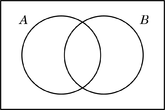 En tu cuaderno realiza el diagrama con las características más representativas de ambos tipos de texto.Si en tu casa hay otros libros relacionados con el tema, consúltalos, así podrás saber más, si no cuentas con estos materiales no te preocupes. En cualquier caso, platica con tu familia sobre lo que aprendiste, seguro les parecerá interesante.¡Buen trabajo!Gracias por tu esfuerzo.Para saber más:Consulta los libros de texto en la siguiente liga.https://www.conaliteg.sep.gob.mx/primaria.htmlNacimiento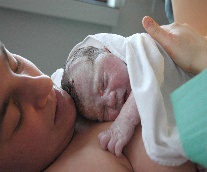 Fiestas de cumpleaños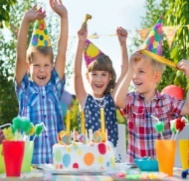 Nacimiento de un hermano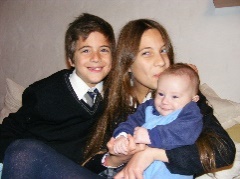 Ingreso a preescolar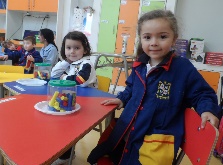 Cuando mudaste tu primer diente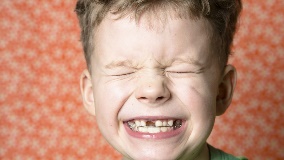 Ingresoa la primaria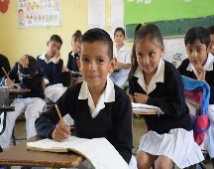 Logros importantes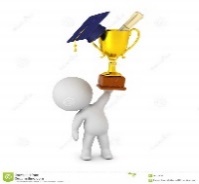 Biografía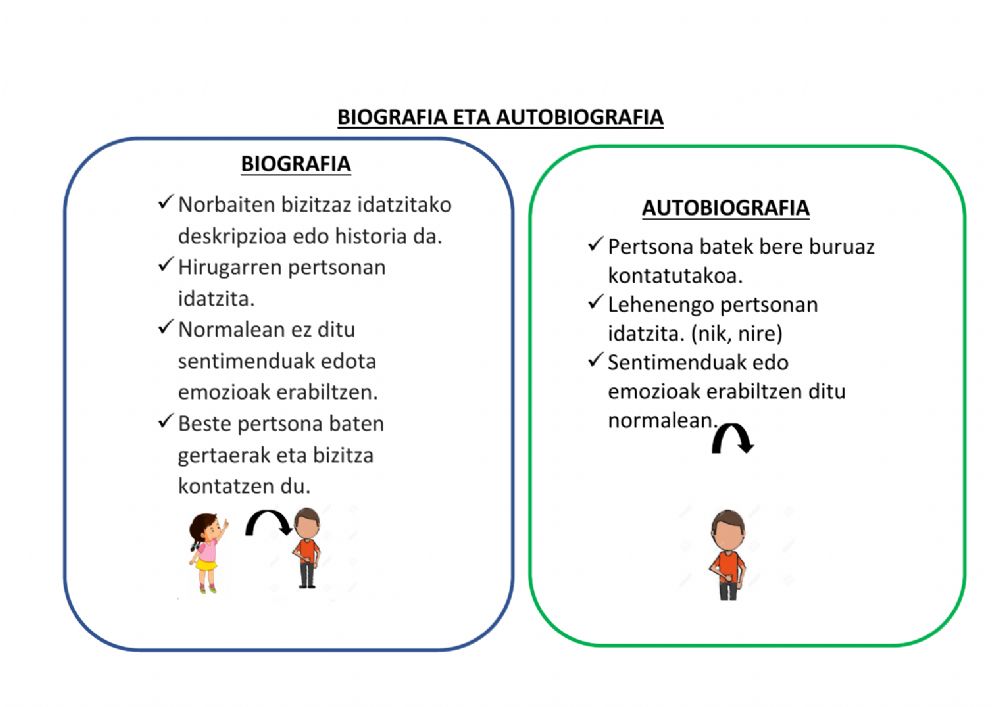 La biografía es la historia de vida de una persona. La palabra proviene de un término griego compuesto: bios (“vida”) y graphein (“escribir”) es decir, “escribir la vida”. En otras palabras, una biografía es una narración escrita que resume los principales hechos en la vida de una persona.AutobiografíaAuto, prefijo griego que significa uno mismo, por sí mismo. Bio, prefijo griego que significa vida. Grafía, raíz de origen griego que significa descripción. En esencia, una autobiografía es la vida de una persona escrita por ella misma.Texto autobiográficoTexto biográficoNací el 4 de octubre de 1882, por el día de mi nacimiento me pusieron el nombre de Francisco.Mi madre que no conocí se llamó Andrea Altamira.Una buena mujer me dio el pecho. Otra no menos buena me tuvo a su cuidado.Las afiladas facciones de la que fuera mi segunda madre, Eduarda Velázquez, viven en mi recuerdo.Todo esto tuvo lugar en Patillos, que era uno de los ranchos de la hacienda de Bañón, municipalidad de Fresnillo, Zacatecas.Cuando estuve en edad de conocer las primeras letras me llevaron a otro rancho de la misma hacienda llamado Charco Blanco. Fue mi primera sentida separación.En Fresnillo cursé posteriormente la instrucción primaria cuando la termine, una noche me anunció mi padre, caballero de cerrada barba y respetable continente que por primera vez veía, que sería conducido a la hacienda de Ábrego del mismo municipio de Fresnillo que él administraba y así se cumplió.“Francisco Goitia (1882-1960). Pintor nacido en el rancho de Patillos, hacienda de Bañón, Villa de Cos, Zacatecas. En 1915 se integró al movimiento revolucionario de su país, al lado del general Francisco Villa, época en la que produjo tipos y escenas de la Revolución. En 1937 fue profesor en la Escuela de Artes Plásticas de la Universidad Nacional. Destacan entre sus cuadros: “Paisaje de Zacatecas”, “Paisaje de Patillos”, “El indio triste”, “Tata Jesucristo”, “La huerta del convento de Guadalupe”, “Viejo en el muladar” y “Santa Mónica a la luz de la luna”.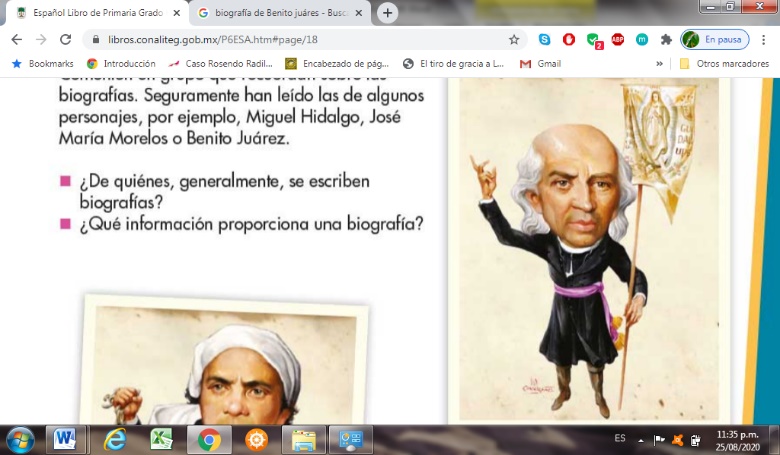 Miguel Gregorio Antonio Ignacio Hidalgo y Costilla Gallaga Mandarte y VillaseñorNació en San Pablo Guelatao, Oaxaca, el 21 de marzo de 1806Era zapoteco de origen. Fue un destacado abogado y político.Como presidente de México defendió la Constitución de 1857, proclamó las Leyes de Reforma y enfrentó con éxito la Intervención Francesa, preservando la soberanía e independencia de México.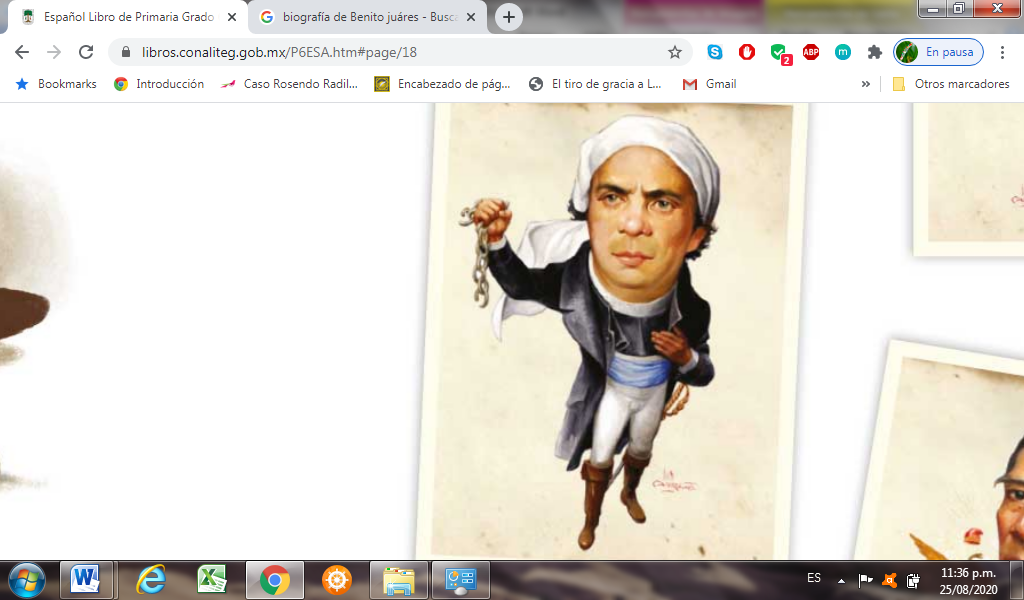 José María Morelos y PavónNació en Morelia el 30 de septiembre 1765 y murió en Ecatepec el 22 de diciembre de 1815  Es conocido como “El Siervo de la Nación”.Fue un sacerdote, militar insurgente y patriota mexicano que organizó y fue el artífice de la segunda etapa de la Guerra de Independencia de México.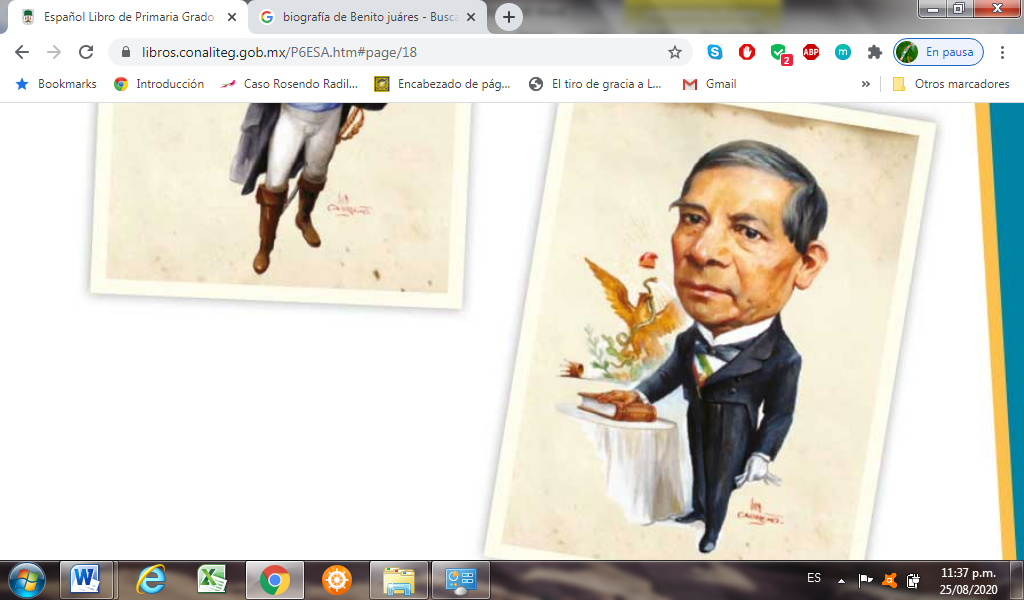 Benito Pablo Juárez GarcíaDirigió militar y políticamente la primera parte del movimiento de Independencia de México.Tras una serie de derrotas militares fue capturado el 21 de marzo de 1811 y llevado como prisionero a Chihuahua, Chihuahua, donde fue juzgado y fusilado el 30 de julio del mismo año.En México es conocido como “El padre de la Patria”. 